ПРОЕКТ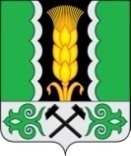 Российская ФедерацияРеспублика ХакасияСовет депутатов Аршановского сельсоветаАлтайского района Республики ХакасияРЕШЕНИЕс. Аршаново            В соответствии с Бюджетным Кодексом Российской Федерации, статьи 29 Устава муниципального образования Аршановский сельсовет, Положением о бюджетном процессе и финансовом контроле в администрации Аршановского сельсовета, Совет депутатов Аршановского сельсовета Алтайского района Республики Хакасия,РЕШИЛ: Статья 1.Утвердить отчет об исполнении   бюджета Аршановского сельсовета (далее бюджет) за 2021 год:1) общий объём доходов бюджета в сумме
53 234,40 тыс. рублей;2) общий объём расходов бюджета в сумме
73 264,30 тыс. рублей;3) общий объем дефицита бюджета в сумме 20 029,9 тыс. рублейСтатья 2.Утвердить исполнение   бюджета муниципального образования Аршановский сельсовет за 2021 год:Согласно Приложению 1 «Источники финансирования муниципального образования Аршановский сельсовет за 2021 год» к настоящему Решению.Согласно Приложению 2 «Доходы бюджета муниципального образования Аршановский сельсовет за 2021 год» к настоящему Решению.Согласно Приложению 3 «Безвозмездные поступления бюджета муниципального образования Аршановский сельсовет за 2021 год» к настоящему Решению. Согласно Приложению 4 «Ведомственная структура расходов бюджета        муниципального образования Аршановский сельсовет за 2021 год» к настоящему Решению. Согласно Приложению 5 «Отчет по формированию распределений бюджетных ассигнований по разделам, подразделам, целевым статьям, группам и подгруппам видов расходов, классификации расходов бюджета муниципального образования Аршановский сельсовет за 2021 год» к настоящему Решению.Согласно Приложению 6 «Перечень муниципальных программ, предусмотренных к финансированию из бюджета муниципального образования Аршановский сельсовет за 2021 год» к настоящему Решению. Статья 3.Настоящее Решение вступает в силу со дня его официального опубликования (обнародования).  Глава  Аршановского сельсовета                                                             Л.Н. СыргашевИсточники финансирования дефицита бюджета муниципального образования Аршановский сельсовет за 2021 год                                                                                                              (тыс. рублей)Перечень муниципальных программ, предусмотренных  к финансированию из бюджета муниципального образования Аршановского сельсовета за 2021 годтыс.руб.Пояснительная запискак отчету об исполнении бюджета МО Аршановский сельсовет за 2021 год        Доходная часть бюджета МО Аршановский сельсовет за 2021 год исполнена на 53 234,4 тыс. руб., что составляет 101,4 % от годовых плановых назначений (план 52 505,4 тыс. руб.)       Собственных доходов фактически получено 52 388,6 тыс. руб., что составило 101,4 % от годовых плановых назначений (план 51 656,6 т.р.)Безвозмездных поступлений получено 848,8 т.р., что составило 99,6 % от годовых плановых назначений (план 845,8 т.р.), из них:- дотации 500,0 тыс. р.- субвенции 338,7 т.р.-субсидии 6,9 тыс. руб.-прочие межбюджетные трансферты 0,2 тыс. руб.      Расходная часть бюджета МО Аршановский сельсовет за 2021 год исполнена на 73 264,3 тыс. р., что составляет 68,26 % от годовых плановых назначений (план 107 335,6 тыс. руб.)Главный бухгалтер                                                     Мокина И.Г.Об исполнении   бюджета муниципального образования Аршановский сельсовет за 2021 годПриложение 1 к Решению Совета депутатов МО Аршановский сельсовет «Об исполнении бюджета муниципального образования Аршановский сельсовет за 2021 год» Код бюджетной классификации Российской ФедерацииВиды источниковПланна 2021 годИсполнено за 2021 год334 01 02 00 00  00 0000 000Кредиты кредитных организаций в валюте Российской Федерации0,00,0334 01 02 00 00  00 0000 700Получение кредитов от кредитных организаций  в валюте Российской Федерации0,00,0334 01 02 00 00  10 0000 710Получение кредитов от кредитных организаций бюджетами поселений в валюте Российской Федерации0,00,0334 01 05 00 00 00 0000 000Изменение остатков средств на счетах по учёту средств бюджета54 830,20-20 029,9334 01 05 00 00 00 0000 500Увеличение остатков средств бюджетов-52 505,40-53 234,40334 01 05 02 00 00 0000 500Увеличение прочих остатков средств бюджетов-52 505,40-53 234,40334 01 05 02 01 00 0000 510Увеличение прочих остатков денежных средств бюджетов-52 505,40-53 234,40334 01 05 02 01 10 0000 510Увеличение прочих остатков денежных средств бюджетов поселений-52 505,40-53 234,40334 01 05 00 00 00 0000 600Уменьшение  остатков средств бюджетов107 335,6073 264,30334 01 05 02 00 00 0000 600Уменьшение  прочих остатков средств бюджетов107 335,6073 264,30334 01 05 02 01 00 0000 610Уменьшение прочих остатков денежных средств бюджетов107 335,6073 264,30334 01 05 02 01 10 0000 610Уменьшение прочих остатков денежных средств бюджетов поселений107 335,6073 264,30334 01 00 00 00 00 0000 000Всего источников внутреннего финансирования дефицита бюджета54 830,20-20 029,9Приложение № 2Приложение № 2Приложение № 2к Решению Совета депутатов муниципального к Решению Совета депутатов муниципального к Решению Совета депутатов муниципального образования Аршановский  сельсовет образования Аршановский  сельсовет образования Аршановский  сельсовет "Об исполнении   бюджета муниципального"Об исполнении   бюджета муниципального"Об исполнении   бюджета муниципального образования Аршановский сельсовет  образования Аршановский сельсовет  образования Аршановский сельсовет за 2021 годза 2021 годза 2021 годДоходы бюджета муниципального образования Доходы бюджета муниципального образования Доходы бюджета муниципального образования Доходы бюджета муниципального образования Доходы бюджета муниципального образования Доходы бюджета муниципального образования Доходы бюджета муниципального образования  Аршановский сельсовет за 2021 год Аршановский сельсовет за 2021 год Аршановский сельсовет за 2021 год Аршановский сельсовет за 2021 год Аршановский сельсовет за 2021 год Аршановский сельсовет за 2021 год Аршановский сельсовет за 2021 годНаименование   доходаНаименование   доходаПлан на              2021 годаИсполненоИсполнено% исполненияКодПлан на              2021 годазаза% исполнения2021 год1223445000 8 50 00000 00 0000 000 Доходы Доходы52505,4053234,4053234,40101,4000 1 00 00000 00 0000 000 НАЛОГОВЫЕ И НЕНАЛОГОВЫЕ ДОХОДЫНАЛОГОВЫЕ И НЕНАЛОГОВЫЕ ДОХОДЫ51656,652388,652388,6101,4000 1 01 00000 00 0000 000 Налоги на прибыль, доходыНалоги на прибыль, доходы24904,725817,725817,7103,7000 1 01 02000 01 0000 110Налог на доходы физических  лицНалог на доходы физических  лиц24904,725817,725817,7103,7000 1 01 02010 01 0000 110Налог на доходы физических лиц с доходов, источником которых является налоговый агент, за исключением доходов в отношении которых исчисление и уплата налога осуществляется в соответствии со статьями 227, 227.1 и 228 НК РФНалог на доходы физических лиц с доходов, источником которых является налоговый агент, за исключением доходов в отношении которых исчисление и уплата налога осуществляется в соответствии со статьями 227, 227.1 и 228 НК РФ24634,325551,425551,4103,7000 1 01 02020 01 0000 110Налог на доходы физических лиц, полученных от осуществления деятельности физическими лицами, зарегистрированными в качестве индивидуальных предпринимателей, нотариусов, занимающихся частной практикой, адвокатов, учредивших адвокатские кабинеты и др. лиц, в соответствии со статьей 227 НК РФНалог на доходы физических лиц, полученных от осуществления деятельности физическими лицами, зарегистрированными в качестве индивидуальных предпринимателей, нотариусов, занимающихся частной практикой, адвокатов, учредивших адвокатские кабинеты и др. лиц, в соответствии со статьей 227 НК РФ2,3-0,2-0,2-8,7000 1 01 02030 01 0000 110Налог на доходы физических  лиц с доходов, полученных физическими лицами в соответствии со статьей 228 НК РФНалог на доходы физических  лиц с доходов, полученных физическими лицами в соответствии со статьей 228 НК РФ11,1111199,1000 1 01 02080 01 1000 110Налог на доходы физических лиц в части суммы налога, превышающей 650 000 рублей, относящейся к части налоговой базы, превышающей 5 000 000 рублей (за исключением налога на доходы физических лиц с сумм прибыли контролируемой иностранной компании, в том числе фиксированной прибыли контролируемой иностранной компании)Налог на доходы физических лиц в части суммы налога, превышающей 650 000 рублей, относящейся к части налоговой базы, превышающей 5 000 000 рублей (за исключением налога на доходы физических лиц с сумм прибыли контролируемой иностранной компании, в том числе фиксированной прибыли контролируемой иностранной компании)257,00255,5255,599,4000 1 03 00000 00 0000 000Налоги на товары (работы, услуги), реализуемые на территории Российской ФедерацииНалоги на товары (работы, услуги), реализуемые на территории Российской Федерации840,10914,80914,80108,9000 1 03 02000 01 0000 110Акцизы по подакцизным товарам (продукции), производимым на территории Российской ФедерацииАкцизы по подакцизным товарам (продукции), производимым на территории Российской Федерации840,10914,80914,80108,9000 1 03 02230 01 0000 110Доходы от уплаты акцизов на дизельное топливо, подлежащие распределению между бюджетами субъектов Российской Федерации и местными бюджетами с учетом установленных дифференцированных нормативов отчислений в местные бюджетыДоходы от уплаты акцизов на дизельное топливо, подлежащие распределению между бюджетами субъектов Российской Федерации и местными бюджетами с учетом установленных дифференцированных нормативов отчислений в местные бюджеты331,7422,3422,3127,3000 1 03 02240 01 0000 110Доходы от уплаты акцизов на моторные масла для дизельных и (или) карбюраторных (инжекторных) двигателей, подлежащие распределению между бюджетами субъектов Российской Федерации и местными бюджетами с учетом установленных дифференцированных нормативов отчислений в местные бюджетыДоходы от уплаты акцизов на моторные масла для дизельных и (или) карбюраторных (инжекторных) двигателей, подлежащие распределению между бюджетами субъектов Российской Федерации и местными бюджетами с учетом установленных дифференцированных нормативов отчислений в местные бюджеты2,333130,4000 1 03 02250 01 0000 110Доходы от уплаты акцизов на автомобильный бензин, подлежащие распределению между бюджетами субъектов Российской Федерации и местными бюджетами с учетом установленных дифференцированных нормативов отчислений в местные бюджетыДоходы от уплаты акцизов на автомобильный бензин, подлежащие распределению между бюджетами субъектов Российской Федерации и местными бюджетами с учетом установленных дифференцированных нормативов отчислений в местные бюджеты551561,5561,5101,9000 1 03 02260 01 0000 110Доходы от уплаты акцизов на прямогонный бензин, подлежащие распределению между бюджетами субъектов Российской Федерации и местными бюджетами с учетом установленных дифференцированных нормативов отчислений в местные бюджетыДоходы от уплаты акцизов на прямогонный бензин, подлежащие распределению между бюджетами субъектов Российской Федерации и местными бюджетами с учетом установленных дифференцированных нормативов отчислений в местные бюджеты-44,9-72-72160,4000 1 05 00000 00 0000 000Налоги на совокупный доходНалоги на совокупный доход53,0-173,3-173,3-327,0000 1 05 03010 01 0000 110Единый сельскохозяйственный налогЕдиный сельскохозяйственный налог53,0-173,3-173,3-327,0000 1 06 00000 00 0000 000Налоги на имуществоНалоги на имущество25629,025600,125600,199,9000 1 06 01000 00 0000 110Налог на имущество физических лицНалог на имущество физических лиц78,080,180,1102,7000 1 06 01030 10 0000 110Налог на имущество физических лиц, взимаемый по ставкам, применяемым к объектам налогообложения, расположенным в границах сельских поселенийНалог на имущество физических лиц, взимаемый по ставкам, применяемым к объектам налогообложения, расположенным в границах сельских поселений78,080,180,1102,7000 1 06 06000 00 0000 110Земельный налогЗемельный налог25551,025520,025520,099,9000 1 06 06033 10 0000 110Земельный налог с организаций, обладающих земельным участком, расположенным в сельских поселенийЗемельный налог с организаций, обладающих земельным участком, расположенным в сельских поселений25325,025324,125324,1100,0000 1 06 06043 10 0000 110Земельный налог с физических лиц, обладающих земельным участком, расположенным в границах сельских поселенийЗемельный налог с физических лиц, обладающих земельным участком, расположенным в границах сельских поселений226,0195,9195,986,7000 1 09 04050 00 0000 110Земельный налог (по обязательствам, возникшим до 1 января 2006 года)Земельный налог (по обязательствам, возникшим до 1 января 2006 года)0,0-0,1-0,10,0000 1 09 04050 10 1000 110Земельный налог (по обязательствам, возникшим до 1 января 2006 года), мобилизуемый на территориях поселенийЗемельный налог (по обязательствам, возникшим до 1 января 2006 года), мобилизуемый на территориях поселений0,0-0,1-0,10,0000 1 11 00000 00 0000 000Доходы от использования имущества, находящегося в государственной и муниципальной собственностиДоходы от использования имущества, находящегося в государственной и муниципальной собственности76,075,875,899,7000 1 11 05000 00 0000 120Доходы, получаемые  в виде арендной либо  иной платы за передачу в возмездное пользование государственного  и муниципального имущества (за исключением имущества  автономных учреждений, а также  имущества  государственных  и муниципальных унитарных предприятий, в том числе казенных)Доходы, получаемые  в виде арендной либо  иной платы за передачу в возмездное пользование государственного  и муниципального имущества (за исключением имущества  автономных учреждений, а также  имущества  государственных  и муниципальных унитарных предприятий, в том числе казенных)76,075,875,899,7000 1 11 05030 00 0000 120Доходы от сдачи в аренду имущества, находящегося в оперативном управлении органов государственной власти, органов местного самоуправления, государственных внебюджетных фондов и созданных ими учреждений (за исключением имущества бюджетных и автономных учреждений)Доходы от сдачи в аренду имущества, находящегося в оперативном управлении органов государственной власти, органов местного самоуправления, государственных внебюджетных фондов и созданных ими учреждений (за исключением имущества бюджетных и автономных учреждений)76,075,875,899,7000 1 11 05035 10 0000 120Доходы от сдачи в аренду имущества, находящегося в оперативном управлении органов управления сельских поселений и созданных ими учреждений (за исключением  имущества муниципальных бюджетных и автономных  учреждений)Доходы от сдачи в аренду имущества, находящегося в оперативном управлении органов управления сельских поселений и созданных ими учреждений (за исключением  имущества муниципальных бюджетных и автономных  учреждений)76,075,875,899,7000 1 13 00000 00 0000 000ДОХОДЫ ОТ ОКАЗАНИЯ ПЛАТНЫХ УСЛУГ (РАБОТ) И КОМПЕНСАЦИИ ЗАТРАТ ГОСУДАРСТВАДОХОДЫ ОТ ОКАЗАНИЯ ПЛАТНЫХ УСЛУГ (РАБОТ) И КОМПЕНСАЦИИ ЗАТРАТ ГОСУДАРСТВА81,881,881,8100,0000 1 13 02000 00 0000 130Доходы от компенсации затрат государстваДоходы от компенсации затрат государства81,881,881,8100,0000 1 13 02065 10 0000 130Доходы, поступающие в порядке возмещения расходов понесенных в связи с эксплуатацией имущества сельских поселений Доходы, поступающие в порядке возмещения расходов понесенных в связи с эксплуатацией имущества сельских поселений 81,881,881,8100,0000 1 14 00000 00 0000 000Доходы от продажи  материальных и нематериальных активов Доходы от продажи  материальных и нематериальных активов 72,071,871,899,7000 1 14 02000 00 0000 000Доходы от реализации имущества, находящегося в собственности сельских поселений (за исключением имущества муниципальных бюджетных и автономных учреждений, а также имущества муниципальных унитарных предприятий, в том числе казенных), в части реализации материальных запасов по указанному имуществуДоходы от реализации имущества, находящегося в собственности сельских поселений (за исключением имущества муниципальных бюджетных и автономных учреждений, а также имущества муниципальных унитарных предприятий, в том числе казенных), в части реализации материальных запасов по указанному имуществу72,071,871,899,7000 1 14 02052 10 0000 440Доходы от реализации имущества, находящегося в оперативном управлении учреждений, находящихся в ведении органов управления сельских поселений (за исключением имущества муниципальных бюджетных и автономных учреждений), в части реализации материальных запасов по указанному имуществуДоходы от реализации имущества, находящегося в оперативном управлении учреждений, находящихся в ведении органов управления сельских поселений (за исключением имущества муниципальных бюджетных и автономных учреждений), в части реализации материальных запасов по указанному имуществу72,071,871,899,7000 2 00 00000 00 0000 000Безвозмездные поступления Безвозмездные поступления 848,80845,80845,8099,6000 2 02 00000 00 0000 000Безвозмездные поступления от других бюджетов бюджетной системы Российской Федерации Безвозмездные поступления от других бюджетов бюджетной системы Российской Федерации 848,80845,80845,8099,65000 2 02 15002 00 0000 151Дотации бюджетам на поддержку мер по обеспечению сбалансированности бюджетовДотации бюджетам на поддержку мер по обеспечению сбалансированности бюджетов500,00500,00500,00100,00000 2 02 15002 10 0000 151Дотации  бюджетам сельских поселений на поддержку мер по обеспечению  сбалансированности бюджетовДотации  бюджетам сельских поселений на поддержку мер по обеспечению  сбалансированности бюджетов500,00500,00500,00100,00000 2 02 29999 00 0000 150Прочие субсидии Прочие субсидии 6,906,906,90100,00000 2 02 29999 10 0000 150Прочие субсидии бюджетам сельских поселенийПрочие субсидии бюджетам сельских поселений6,906,906,90100,00000 2 02 30000 00 0000 150Субвенции бюджетам бюджетной системы Российской Федерации Субвенции бюджетам бюджетной системы Российской Федерации 341,70338,70338,7099,12000 2 02 30024 00 0000 150Субвенции местным бюджетам на выполнение передаваемых полномочий субъектов Российской ФедерацииСубвенции местным бюджетам на выполнение передаваемых полномочий субъектов Российской Федерации1,001,001,00100,00000 2 02 30024 10 0000 150Субвенции бюджетам сельских поселений на выполнение передаваемых полномочий субъектов Российской ФедерацииСубвенции бюджетам сельских поселений на выполнение передаваемых полномочий субъектов Российской Федерации1,001,001,00100,00000 2 02 35118 00 0000 150Субвенции  бюджетам на осуществлении первичного воинского учета на территориях, где отсутствуют военные комиссариатыСубвенции  бюджетам на осуществлении первичного воинского учета на территориях, где отсутствуют военные комиссариаты330,70330,70330,70100,00000 2 02 35118 10 0000 150Субвенции  бюджетам сельских поселений на осуществление первичного воинского учета на территориях, где отсутствуют военные комиссариатыСубвенции  бюджетам сельских поселений на осуществление первичного воинского учета на территориях, где отсутствуют военные комиссариаты330,70330,70330,70100,00000 2 02 35250 00 0000 150Субвенции бюджетам на оплату жилищно-коммунальных услуг отдельными категориями Субвенции бюджетам на оплату жилищно-коммунальных услуг отдельными категориями 10,007,007,0070,00000 2 02 35250 10 0000 150Субвенции бюджетам сельских поселений на оплату жилищно-коммунальных услуг отдельными категориями гражданСубвенции бюджетам сельских поселений на оплату жилищно-коммунальных услуг отдельными категориями граждан10,007,007,0070,00000 2 02 04999 00 0000 150Прочие межбюджетные трансферты, передаваемые бюджетамПрочие межбюджетные трансферты, передаваемые бюджетам0,200,200,20100,00000 2 02 04999 10 0000 150Прочие межбюджетные трансферты, передаваемые бюджетам поселенийПрочие межбюджетные трансферты, передаваемые бюджетам поселений0,200,200,20100,00ИТОГО СОБСТВЕННЫХ ДОХОДОВИТОГО СОБСТВЕННЫХ ДОХОДОВ51656,6052388,6052388,60101,4ИТОГО  СУБСИДИЙ, ДОТАЦИЙИТОГО  СУБСИДИЙ, ДОТАЦИЙ848,80845,80845,8099,6Приложение  3 Приложение  3 к Решению Совета депутатов муниципального к Решению Совета депутатов муниципального к Решению Совета депутатов муниципального к Решению Совета депутатов муниципального к Решению Совета депутатов муниципального образования Аршановский сельсоветобразования Аршановский сельсоветобразования Аршановский сельсоветобразования Аршановский сельсоветобразования Аршановский сельсовет"Об исполнении бюджета муниципального"Об исполнении бюджета муниципального"Об исполнении бюджета муниципального"Об исполнении бюджета муниципального"Об исполнении бюджета муниципального"Об исполнении бюджета муниципального образования Аршановский  сельсовет образования Аршановский  сельсовет образования Аршановский  сельсовет образования Аршановский  сельсовет образования Аршановский  сельсовет образования Аршановский  сельсовет за 2021 год"   за 2021 год"   за 2021 год"   за 2021 год"   за 2021 год"   за 2021 год"  Безвозмездные поступления  бюджета Безвозмездные поступления  бюджета Безвозмездные поступления  бюджета Безвозмездные поступления  бюджета Безвозмездные поступления  бюджета Безвозмездные поступления  бюджета  муниципального образования Аршановский сельсовет за 2021 год муниципального образования Аршановский сельсовет за 2021 год муниципального образования Аршановский сельсовет за 2021 год муниципального образования Аршановский сельсовет за 2021 год муниципального образования Аршановский сельсовет за 2021 год муниципального образования Аршановский сельсовет за 2021 год(тыс.руб.)(тыс.руб.)(тыс.руб.)КодНаименование доходаНаименование доходаПлан на 2021 годПлан на 2021 годПлан на 2021 годИсполнено за 2021 годИсполнено за 2021 годИсполнено за 2021 год% исполнения% исполнения000 2 00 00000 00 0000 000Безвозмездные поступления Безвозмездные поступления 848,80848,80848,80845,80845,80845,8099,6599,65000 2 02 00000 00 0000 000Безвозмездные поступления от других бюджетов бюджетной системы Российской Федерации Безвозмездные поступления от других бюджетов бюджетной системы Российской Федерации 848,80848,80848,80845,80845,80845,8099,6599,65000 2 02 10000 00 0000 151Дотации бюджетам субъектов Российской Федерации   и муниципальных образованийДотации бюджетам субъектов Российской Федерации   и муниципальных образований500,00500,00500,00500,00500,00500,00000 2 02 15002 00 0000 151Дотации  бюджетам на поддержку мер по обеспеченности  сбалансированности бюджетовДотации  бюджетам на поддержку мер по обеспеченности  сбалансированности бюджетов500,00500,00500,00500,00500,00500,00100,00100,00000 2 02 15002 10 0000 151Дотации  бюджетам сельских поселений на поддержку мер по обеспечению  сбалансированности бюджетовДотации  бюджетам сельских поселений на поддержку мер по обеспечению  сбалансированности бюджетов500,00500,00500,00500,00500,00500,00100,00100,00000 2 02 29999 00 0000 150Прочие субсидии Прочие субсидии 6,906,906,906,906,906,900,480,48000 2 02 29999 10 0000 150Прочие субсидии бюджетам сельских поселенийПрочие субсидии бюджетам сельских поселений6,906,906,906,906,906,900,480,48000 2 02 30000 00 0000 151Субвенции бюджетам бюджетной системы Российской ФедерацииСубвенции бюджетам бюджетной системы Российской Федерации340,70340,70340,70337,70337,70337,7099,1299,12000 2 02 30024 00 0000 150Субвенции местным бюджетам на выполнение передаваемых полномочийСубвенции местным бюджетам на выполнение передаваемых полномочий1,001,001,001,001,001,000,000,00000 2 02 30024 10 0000 150Субвенции местным бюджетам сельских поселений на выполнение передаваемых полномочий субъектов Российской ФедерацииСубвенции местным бюджетам сельских поселений на выполнение передаваемых полномочий субъектов Российской Федерации1,001,001,001,001,001,000,000,00000 2 02 35118 00 0000 151Субвенции  бюджетам на осуществление первичного воинского учета на территориях, где отсутствуют военные комиссариатыСубвенции  бюджетам на осуществление первичного воинского учета на территориях, где отсутствуют военные комиссариаты330,70330,70330,70330,70330,70330,70100,00100,00000 2 02 35118 10 0000 151Субвенции  бюджетам сельских поселений на осуществление первичного воинского учета на территориях, где отсутствуют военные комиссариатыСубвенции  бюджетам сельских поселений на осуществление первичного воинского учета на территориях, где отсутствуют военные комиссариаты330,70330,70330,70330,70330,70330,70100,00100,00000 2 02 35250 00 0000 151Субвенции бюджетам на оплату жилищно-коммунальных услуг отдельным категориям гражданСубвенции бюджетам на оплату жилищно-коммунальных услуг отдельным категориям граждан10,0010,0010,007,007,007,0070,0070,00000 2 02 35250 10 0000 151Субвенции бюджетам сельских поселений на оплату жилищно-коммунальных услуг отдельным категориям гражданСубвенции бюджетам сельских поселений на оплату жилищно-коммунальных услуг отдельным категориям граждан10,0010,0010,007,007,007,0070,0070,00000 2 02 04999 00 0000 150Прочие межбюджетные трансферты, передаваемые бюджетамПрочие межбюджетные трансферты, передаваемые бюджетам0,200,200,200,200,200,20100,00100,00000 2 02 04999 10 0000 150Прочие межбюджетные трансферты, передаваемые бюджетам поселенийПрочие межбюджетные трансферты, передаваемые бюджетам поселений0,200,200,200,200,200,20100,00100,00Приложение 4 
к Решению Совета депутатов муниципального образования Аршановский сельсовет «Об исполнении бюджета муниципального образования Аршановский сельсовет за 2021 год» Приложение 4 
к Решению Совета депутатов муниципального образования Аршановский сельсовет «Об исполнении бюджета муниципального образования Аршановский сельсовет за 2021 год» Приложение 4 
к Решению Совета депутатов муниципального образования Аршановский сельсовет «Об исполнении бюджета муниципального образования Аршановский сельсовет за 2021 год» Приложение 4 
к Решению Совета депутатов муниципального образования Аршановский сельсовет «Об исполнении бюджета муниципального образования Аршановский сельсовет за 2021 год» Приложение 4 
к Решению Совета депутатов муниципального образования Аршановский сельсовет «Об исполнении бюджета муниципального образования Аршановский сельсовет за 2021 год» Приложение 4 
к Решению Совета депутатов муниципального образования Аршановский сельсовет «Об исполнении бюджета муниципального образования Аршановский сельсовет за 2021 год» Приложение 4 
к Решению Совета депутатов муниципального образования Аршановский сельсовет «Об исполнении бюджета муниципального образования Аршановский сельсовет за 2021 год» Приложение 4 
к Решению Совета депутатов муниципального образования Аршановский сельсовет «Об исполнении бюджета муниципального образования Аршановский сельсовет за 2021 год» Приложение 4 
к Решению Совета депутатов муниципального образования Аршановский сельсовет «Об исполнении бюджета муниципального образования Аршановский сельсовет за 2021 год» Приложение 4 
к Решению Совета депутатов муниципального образования Аршановский сельсовет «Об исполнении бюджета муниципального образования Аршановский сельсовет за 2021 год» Приложение 4 
к Решению Совета депутатов муниципального образования Аршановский сельсовет «Об исполнении бюджета муниципального образования Аршановский сельсовет за 2021 год» Приложение 4 
к Решению Совета депутатов муниципального образования Аршановский сельсовет «Об исполнении бюджета муниципального образования Аршановский сельсовет за 2021 год» Приложение 4 
к Решению Совета депутатов муниципального образования Аршановский сельсовет «Об исполнении бюджета муниципального образования Аршановский сельсовет за 2021 год» Приложение 4 
к Решению Совета депутатов муниципального образования Аршановский сельсовет «Об исполнении бюджета муниципального образования Аршановский сельсовет за 2021 год» Приложение 4 
к Решению Совета депутатов муниципального образования Аршановский сельсовет «Об исполнении бюджета муниципального образования Аршановский сельсовет за 2021 год» Приложение 4 
к Решению Совета депутатов муниципального образования Аршановский сельсовет «Об исполнении бюджета муниципального образования Аршановский сельсовет за 2021 год» Приложение 4 
к Решению Совета депутатов муниципального образования Аршановский сельсовет «Об исполнении бюджета муниципального образования Аршановский сельсовет за 2021 год» Приложение 4 
к Решению Совета депутатов муниципального образования Аршановский сельсовет «Об исполнении бюджета муниципального образования Аршановский сельсовет за 2021 год» Приложение 4 
к Решению Совета депутатов муниципального образования Аршановский сельсовет «Об исполнении бюджета муниципального образования Аршановский сельсовет за 2021 год» Приложение 4 
к Решению Совета депутатов муниципального образования Аршановский сельсовет «Об исполнении бюджета муниципального образования Аршановский сельсовет за 2021 год» Приложение 4 
к Решению Совета депутатов муниципального образования Аршановский сельсовет «Об исполнении бюджета муниципального образования Аршановский сельсовет за 2021 год» Приложение 4 
к Решению Совета депутатов муниципального образования Аршановский сельсовет «Об исполнении бюджета муниципального образования Аршановский сельсовет за 2021 год» Приложение 4 
к Решению Совета депутатов муниципального образования Аршановский сельсовет «Об исполнении бюджета муниципального образования Аршановский сельсовет за 2021 год» Приложение 4 
к Решению Совета депутатов муниципального образования Аршановский сельсовет «Об исполнении бюджета муниципального образования Аршановский сельсовет за 2021 год» Приложение 4 
к Решению Совета депутатов муниципального образования Аршановский сельсовет «Об исполнении бюджета муниципального образования Аршановский сельсовет за 2021 год» Приложение 4 
к Решению Совета депутатов муниципального образования Аршановский сельсовет «Об исполнении бюджета муниципального образования Аршановский сельсовет за 2021 год» Приложение 4 
к Решению Совета депутатов муниципального образования Аршановский сельсовет «Об исполнении бюджета муниципального образования Аршановский сельсовет за 2021 год» Приложение 4 
к Решению Совета депутатов муниципального образования Аршановский сельсовет «Об исполнении бюджета муниципального образования Аршановский сельсовет за 2021 год» Приложение 4 
к Решению Совета депутатов муниципального образования Аршановский сельсовет «Об исполнении бюджета муниципального образования Аршановский сельсовет за 2021 год» Приложение 4 
к Решению Совета депутатов муниципального образования Аршановский сельсовет «Об исполнении бюджета муниципального образования Аршановский сельсовет за 2021 год» Ведомственная структура расходов  бюджета Ведомственная структура расходов  бюджета Ведомственная структура расходов  бюджета Ведомственная структура расходов  бюджета Ведомственная структура расходов  бюджета Ведомственная структура расходов  бюджета Ведомственная структура расходов  бюджета Ведомственная структура расходов  бюджета Ведомственная структура расходов  бюджета  муниципального образования Аршановский сельсовет за 2021 года муниципального образования Аршановский сельсовет за 2021 года муниципального образования Аршановский сельсовет за 2021 года муниципального образования Аршановский сельсовет за 2021 года муниципального образования Аршановский сельсовет за 2021 года муниципального образования Аршановский сельсовет за 2021 года муниципального образования Аршановский сельсовет за 2021 года муниципального образования Аршановский сельсовет за 2021 года муниципального образования Аршановский сельсовет за 2021 года(тыс.руб.)(тыс.руб.)НаименованиеМин-воРзПРЦСРВРПлан на 2021 годИсполнено за   2021 год% исполненияАдминистрация Аршановского сельсовета33400000000000000000107335,6073264,3068,26ОБЩЕГОСУДАРСТВЕННЫЕ ВОПРОСЫ334010000000000000003542,402601,6073,44Функционирование высшего должностного лица субъекта Российской Федерации и муниципального образования334010200000000000001080,001080,00100,00МП "Развитие органов местного самоуправления на 2021-2023 годы"334010209000000000001080,001080,00100,00Мероприятие Функционирование высшего должностного лица муниципального образования334010209000010000001080,001080,00100,00Глава муниципального образования334010209000010000001080,001080,00100,00Расходы на выплаты персоналу государственных (муниципальных) органов334010209000010001201080,001080,00100,00Функционирование Правительства Российской Федерации, высших  исполнительных органов государственной  власти субъектов Российской Федерации, местных администраций334010400000000000001522,401521,6099,95МП "Развитие органов местного самоуправления на 2021-2023 годы"334010409000000000001522,401521,6099,95Мероприятие Обеспечение деятельности органов местного самоуправления334010409000020000001522,401521,6099,95Центральный аппарат 334010409000020001001522,401521,6099,95Расходы на выплаты персоналу государственных (муниципальных) органов334010409000020001201369,101369,0099,99Прочие закупки товаров, работ и услуг для обеспечения государственных (муниципальных) нужд33401040900002000240149,00148,3099,53Прочие закупки товаров, работ и услуг для обеспечения государственных (муниципальных) нужд334010409002702302401,001,00100,00Уплата налогов, сборов и других платежей334010409000020008503,303,30100,00РЕЗЕРВНЫЕ ФОНДЫ33401110000000000000930,000,00,00Непрогаммные расходы в сфере установленных функций органов местного самоуправления33401119000000000000930,000,00,00Резервные фонды33401119090000000000930,000,00,00Резервные фонды местных администраций33401119090008900000930,000,00,00Резервные средства33401119090008900870930,000,00,00ДРУГИЕ ОБЩЕГОСУДАРСТВЕННЫЕ ВОПРОСЫ3340113090000000000010,000,000,00МП "Развитие органов местного самоуправления"3340113090000300080010,000,000,00Исполнение судебных актов3340113090000300085010,000,000,00НАЦИОНАЛЬНАЯ ОБОРОНА33402000000000000000330,70330,70100,00Мобилизационная и вневойсковая подготовка33402030000000000000330,70330,70100,00МП "Развитие органов местного самоуправления на 2021-2023 годы"33402030900000000000330,70330,70100,00Расходы на выплаты персоналу государственных (муниципальных) органов33402030900004000120330,70330,70100,00Прочие закупки товаров, работ и услуг для обеспечения государственных (муниципальных) нужд334020309000511802400,000,00НАЦИОНАЛЬНАЯ БЕЗОПАСНОСТЬ И ПРАВООХРАНИТЕЛЬНАЯ ДЕЯТЕЛЬНОСТЬ334030000000000000001862,101862,0099,99Защита населения и территории от чрезвычайных ситуаций природного и техногенного характера, гражданской обороны33403090000000000000496,70496,700,00МП "Развитие органов местного самоуправления на 2021-2023 годы"33403090900000000200495,00495,00100,00Мероприятия по предупреждению и ликвидации последствий ЧС и стихийных бедствий33403090900021800240495,00495,00100,00МП «Противодействие коррупции на территории Аршановского сельсовета на 2019-2021 годы»334030921000000000001,701,70100,00Издание и размещение социальной рекламы продукции, направленной на создание в обществе нетерпимости к коррупционному поведению334030921000030000001,701,700,00Прочие закупки товаров, работ и услуг для обеспечения государственных (муниципальных) нужд334030921000030002401,701,70100,00Обеспечение пожарной безопасности334031000000000000001332,901332,8099,99МП "Противопожарная безопасность в Аршановском сельсовете на 2019-2021 годы"334031006000000000001332,901332,8099,99Расходы на выплаты ФОТ персоналу (водитель пожарного автомобиля)33403100600001000120492,50492,4099,98Опашка населенных пунктов и отжиг сухой травы3340310060000200000010,0010,000,00Прочие закупки товаров, работ и услуг для обеспечения государственных (муниципальных) нужд3340310060000200024010,0010,00100,00Обучение населения правилам пожарной безопасности 3340310060000400000096,0096,00100,00Прочие закупки товаров, работ и услуг для обеспечения государственных (муниципальных) нужд3340310060000400024096,0096,00100,00Содержание в исправном состоянии приспособлений для пожаротушения техники, ремонт и обеспечение ее ГСМ3340310060000600000017,3017,30100,00Прочие закупки товаров, работ и услуг для обеспечения государственных (муниципальных) нужд3340310060000600024017,3017,30100,00Монтаж автоматизированной системы мониторинга, обработки и передачи данных о параметрах пожара, об угрозах и рисках развития пожаров в зданиях, сооружениях с массовым пребыванием людей3340310060001100000099,5099,50100,00Прочие закупки товаров, работ и услуг для обеспечения государственных (муниципальных) нужд3340310060001100024099,5099,50100,00Приобретение специальной одежды и инвентаря3340310060001200000064,2064,20100,00Прочие закупки товаров, работ и услуг для обеспечения государственных (муниципальных) нужд3340310060001200024064,2064,20100,00Обслуживание пожарной сигнализации334031006000160000008,408,40100,00Прочие закупки товаров, работ и услуг для обеспечения государственных (муниципальных) нужд334031006000160002408,408,40100,00Приобретение противопожарного резервуара33403100600017000000545,00545,00100,00Прочие закупки товаров, работ и услуг для обеспечения государственных (муниципальных) нужд33403100600017000240545,00545,00100,00Другие вопросы в области национальной безопасности и правоохранительной деятельности3340314000000000000032,5032,50100,00МП «Меры по профилактике правонарушений, обеспечение безопасности и общественного порядка и меры по усилению борьбы с преступностью, терроризмом и экстремизмом, минимизация и ликвидация их последствий в Аршановском сельсовете на 2019-2021 годы»3340314050000000000032,5032,50100,00Мероприятия по уничтожению дикорастущих наркосодержащих растений3340314050000200000029,6029,60100,00Прочие закупки товаров, работ и услуг для обеспечения государственных (муниципальных) нужд3340314050000200024029,6029,60100,00Мероприятие Проведение информационно-пропагандистской работы антиалкогольной и антинаркотической направленности среди населения. Акция "Мы выбираем жизнь"334031405000030000002,902,90100,00Прочие закупки товаров, работ и услуг для обеспечения государственных (муниципальных) нужд334031405000030002402,902,90100,00Мероприятие Организация добровольных народных дружин и обеспечение их деятельности334031405000040000000,000,0#ДЕЛ/0!НАЦИОНАЛЬНАЯ ЭКОНОМИКА3340400000000000000022060,0022059,70100,00Дорожное хозяйство (дорожные фонды)3340409000000000000022060,0022059,70100,00Программа комплексного развития транспортной инфраструктуры Аршановского сельсовета Алтайского района Республики Хакасия на 2020-2030 годы3340409010000000000022060,0022059,70100,00Мероприятие Паспортизация  дорог местного значения3340409010000100000046,9046,90100,00Прочие закупки товаров, работ и услуг для обеспечения государственных (муниципальных) нужд3340409010000100024046,9046,90100,00Мероприятие Приобретение дорожных знаков 3340409010000200000025,0025,00100,00Прочие закупки товаров, работ и услуг для обеспечения государственных (муниципальных) нужд3340409010000200024025,0025,00100,00Мероприятие Ремонт асфальтного покрытия, ямочный ремонт и подсыпка3340409010000300000021988,1021987,80100,00Прочие закупки товаров, работ и услуг для обеспечения государственных (муниципальных) нужд3340409010000300024021988,1021987,80100,00ЖИЛИЩНО КОММУНАЛЬНОЕ ХОЗЯЙСТВО3340500000000000000015677,9015515,9098,97Коммунальное хозяйство334050200000000000007536,807536,70100,00Программа комплексного развития систем коммунальной инфраструктуры Аршановского сельсовета Алтайского района Республики Хакасия на 2020-2025 годы и на период до 2030 года334050204000000000007536,807536,70100,00Мероприятие капитальный ремонт водонапорной башни334050204000030000002991,302991,30100,00Прочие закупки товаров, работ и услуг для обеспечения государственных (муниципальных) нужд334050204000030002402991,302991,30100,00Мероприятие Капитальный и текущий ремонт системы тепло/водоснабжения здания сельсовета334050204000050000002547,702547,60100,00Прочие закупки товаров, работ и услуг для обеспечения государственных (муниципальных) нужд334050204000050002402547,702547,60100,00Мероприятие Приобретение оборудования33405020400007000000417,80417,80100,00Прочие закупки товаров, работ и услуг для обеспечения государственных (муниципальных) нужд33405020400007000240417,80417,80100,00Мероприятие Обслуживание теплосчетчиков3340502040000800000015,9015,90100,00Прочие закупки товаров, работ и услуг для обеспечения государственных (муниципальных) нужд3340502040000800024015,9015,90100,00Мероприятие Содержание водопровода в аале Сартыков3340502040001000000020,4020,40100,00Прочие закупки товаров, работ и услуг для обеспечения государственных (муниципальных) нужд3340502040001000024020,4020,40100,00Покраска дымовой трубы3340502040001100000074,4074,40100,00Прочие закупки товаров, работ и услуг для обеспечения государственных (муниципальных) нужд3340502040001100024074,4074,40100,00Водоснабжение жителям МО Аршановского сельсовета, находящиеся в трудной жизненной ситуации в связи с эпидемией коронавируса33405020400012000000375,70375,70100,00Прочие закупки товаров, работ и услуг для обеспечения государственных (муниципальных) нужд33405020400012000240375,70375,70100,00мероприятие Разработка ПСД на строительство гаража33405020400014000000900,00900,00100,00Прочие закупки товаров, работ и услуг для обеспечения государственных (муниципальных) нужд33405020400014000240900,00900,00100,00мероприятие Установка видеонаблюдения на территории водозабора в с. Аршаново3340502040001500000083,6083,60100,00Прочие закупки товаров, работ и услуг для обеспечения государственных (муниципальных) нужд3340502040001500024083,6083,60100,00мероприятие Капитальный и текущий ремонт ограждения на водозаборах с. Аршаново и а. Сартыков 33405020400017000000110,00110,00100,00Прочие закупки товаров, работ и услуг для обеспечения государственных (муниципальных) нужд33405020400017000240110,00110,00100,00Благоустройство334050300000000000008141,107979,2098,01МП «Благоустройство территории Аршановского сельсовета на 2021-2023 годы»334050311000000000007043,207043,20100,00мероприятия Организация и проведение мероприятий по очистке территорий населенных пунктов (улиц, прилегающих к домам и учреждениям территорий), от мусора и бытовых отходов33405031100001000000719,10719,10100,00Прочие закупки товаров, работ и услуг  для обеспечения государственных  (муниципальных) нужд 33405031100001000240719,10719,10100,00мероприятие Капитальный и текущий ремонт кровлей и фасадов объектов недвижимости334050311000020000001897,601897,60100,00Прочие закупки товаров, работ и услуг  для обеспечения государственных  (муниципальных) нужд 334050311000020002401897,601897,60100,00мероприятие Озеленение территории сельсовета: посадка деревьев, кустарников и цветов3340503110000300000095,1095,10100,00Прочие закупки товаров, работ и услуг  для обеспечения государственных  (муниципальных) нужд 3340503110000300024095,1095,10100,00мероприятие Изготовление и приобретение баннеров (табличек)3340503110000500000064,4064,40100,00Прочие закупки товаров, работ и услуг  для обеспечения государственных  (муниципальных) нужд 3340503110000500024064,4064,40100,00мероприятие Организация сбора, вывоза бытовых отходов и содержание мест их временного размещения, ликвидация несанкционированных свалок334050311000060000001299,001299,00100,00Прочие закупки товаров, работ и услуг  для обеспечения государственных  (муниципальных) нужд 334050311000060002401299,001299,00100,00мероприятие Содержание детской площадки3340503110000800000030,5030,50100,00Прочие закупки товаров, работ и услуг  для обеспечения государственных  (муниципальных) нужд 3340503110000800024030,5030,50100,00Текущий ремонт здания сельсовета334050311000100000001256,401256,40100,00Прочие закупки товаров, работ и услуг  для обеспечения государственных  (муниципальных) нужд 334050311000100002401256,401256,40100,00мероприятия Кронирование тополей33405031100012000000495,80495,80100,00Прочие закупки товаров, работ и услуг  для обеспечения государственных  (муниципальных) нужд 33405031100012000240495,80495,80100,00мероприятие Работы по расчистке территории и удалению растительности334050311000150000001185,301185,30100,00Прочие закупки товаров, работ и услуг  для обеспечения государственных  (муниципальных) нужд 334050311000150002401185,301185,30100,00Программа энергосбережение и повышение энергетической эффективности на территории Аршановского сельсовета Алтайского района на 2020-2024 годы334050302000000000001097,90936,0085,25мероприятие Применение на объектах уличного освещения энергосберегающих технологий33405030200001000000126,90126,90100,00Прочие закупки товаров, работ и услуг  для обеспечения государственных  (муниципальных) нужд 33405030200001000240126,90126,90100,00мероприятие Приобретение и установка электротоваров33405030200002000000210,40210,40100,00Прочие закупки товаров, работ и услуг  для обеспечения государственных  (муниципальных) нужд33405030200002000240210,40210,40100,00мероприятие Электромонтажные работы 33405030200003000000260,60260,60100,00Прочие закупки товаров, работ и услуг  для обеспечения государственных  (муниципальных) нужд33405030200003000240260,60260,60100,00мероприятие Уличное освещение33405030200004000000500,00338,1067,62Прочие закупки товаров, работ и услуг  для обеспечения государственных  (муниципальных) нужд33405030200004000240500,00338,1067,62ОБРАЗОВАНИЕ3340700000000000000041,8041,80100,00Профессиональная подготовка, переподготовка и повышение квалификации3340705000000000000041,8041,80100,00МП "Развитие органов местного самоуправления на 2021-2023 годы"3340705090000000020041,8041,80100,00Профессиональная подготовка, переподготовка и повышение квалификации334070509000711782406,906,90100,00Прочие закупки товаров, работ и услуг  для обеспечения государственных  (муниципальных) нужд334070509000711782406,906,90100,00Профессиональная подготовка, переподготовка и повышение квалификации334070509000910002400,200,20100,00Прочие закупки товаров, работ и услуг  для обеспечения государственных  (муниципальных) нужд334070509000910002400,200,20100,00Профессиональная подготовка, переподготовка и повышение квалификации3340705090000500024034,7034,70100,00Прочие закупки товаров, работ и услуг  для обеспечения государственных  (муниципальных) нужд3340705090000500024034,7034,70100,00КУЛЬТУРА, КИНЕМОТАГРАФИЯ, СРЕДСТВА МАССОВОЙ ИНФОРМАЦИИ3340800000000000000029661,7029661,70100,00Культура3340801000000000000015107,5015107,50100,00"Развитие культуры  в Аршановском сельсовете на 2019-2021 годы"3340801160000000000015107,5015107,50100,00Субсидии бюджетным учреждениям 334080116000010006007583,107583,10100,00Проведение культурно-досуговых мероприятий33408011600003000600568,30568,30100,00Обновление материальной технической базы СДК334080116000040006001166,201166,20100,00Текущий ремонт зданий культуры334080116000050006001690,701690,70100,00Проведение спортивно-массовых мероприятий33408011600007000600181,80181,80100,00Участие спортивных команд в соревнованиях3340801160000800060028,0028,00100,00Оборудование детских площадок элементами культурного и спортивного назначения334080116000090006002981,902981,90100,00Приобретение спортивного оборудования и инвентаря3340801160001000060057,5057,50100,00мероприятия Благоустройство территории учреждения культуры33408011600011000600850,00850,00100,00Другие вопросы в области культуры, кинематографии, средств массовой информации3340804000000000000014554,2014554,20100,00МП "Развитие органов местного самоуправления на 2021-2023 годы"3340804090000000010014554,2014554,20100,00Обеспечение деятельности структурных подразделений 3340804090000500000014554,2014554,20100,00Расходы на выплаты персоналу государственных (муниципальных) органов334080409000050001206412,306412,30100,00Прочие закупки товаров, работ и услуг  для обеспечения государственных  (муниципальных) нужд334080409000050002408069,908069,90100,00Уплата налогов, сборов и других платежей3340804090000500080072,0072,00100,00СОЦИАЛЬНАЯ ПОЛИТИКА33410000000000000000810,00807,0099,63МП "Комплексное развитие системы социальной инфраструктуры на территории Аршановского сельсовета на 2018-2025 годы"33410031400000000000800,00800,00100,00Приобретение жилого помещения для граждан, состоящих на учете в качестве нуждающихся33410031400001000000800,00800,00100,00Бюджетные инвестиции на приобретение объектов недвижимого имущества в государственную (муниципальную) собственность33410031400001000400800,00800,00100,00МП Развитие культуры в Аршановском сельсовете3341003160000000000010,007,0070,00мероприятие Субсидии бюджетным учреждениям3341003160007000000010,007,0070,00Субсидии бюджетным учреждениям на финансовое обеспечение государственного (муниципального) здания на оказание государственных (муниципальных) услуг3341003160007027060010,007,0070,00ФИЗИЧЕСКАЯ КУЛЬТУРА И СПОРТ3341100150000000000033349,00383,901,15МП Развитие физической культуры в Аршановском сельсовете3341101150000000000033349,00383,901,15Физическая культура3341101150000000000033349,00383,901,15Строительство стадиона3341101150000100000033349,00383,901,15Прочие закупки товаров, работ и услуг  для обеспечения государственных  (муниципальных) нужд33411011500001000240383,90383,90100,00Бюджетные инвестиции в объекты капитального строительства государственной (муниципальной) собственности3341101150000100041032965,100,000,00ИТОГО:107335,6073264,3068,26Приложение 5
к Решению Совета депутатов муниципального образования Аршановский сельсовет «Об исполнении бюджета муниципального образования Аршановский сельсовет за 2021 год» Приложение 5
к Решению Совета депутатов муниципального образования Аршановский сельсовет «Об исполнении бюджета муниципального образования Аршановский сельсовет за 2021 год» Приложение 5
к Решению Совета депутатов муниципального образования Аршановский сельсовет «Об исполнении бюджета муниципального образования Аршановский сельсовет за 2021 год» Приложение 5
к Решению Совета депутатов муниципального образования Аршановский сельсовет «Об исполнении бюджета муниципального образования Аршановский сельсовет за 2021 год» Приложение 5
к Решению Совета депутатов муниципального образования Аршановский сельсовет «Об исполнении бюджета муниципального образования Аршановский сельсовет за 2021 год» Приложение 5
к Решению Совета депутатов муниципального образования Аршановский сельсовет «Об исполнении бюджета муниципального образования Аршановский сельсовет за 2021 год» Приложение 5
к Решению Совета депутатов муниципального образования Аршановский сельсовет «Об исполнении бюджета муниципального образования Аршановский сельсовет за 2021 год» Приложение 5
к Решению Совета депутатов муниципального образования Аршановский сельсовет «Об исполнении бюджета муниципального образования Аршановский сельсовет за 2021 год» Приложение 5
к Решению Совета депутатов муниципального образования Аршановский сельсовет «Об исполнении бюджета муниципального образования Аршановский сельсовет за 2021 год» Приложение 5
к Решению Совета депутатов муниципального образования Аршановский сельсовет «Об исполнении бюджета муниципального образования Аршановский сельсовет за 2021 год» Приложение 5
к Решению Совета депутатов муниципального образования Аршановский сельсовет «Об исполнении бюджета муниципального образования Аршановский сельсовет за 2021 год» Приложение 5
к Решению Совета депутатов муниципального образования Аршановский сельсовет «Об исполнении бюджета муниципального образования Аршановский сельсовет за 2021 год» Приложение 5
к Решению Совета депутатов муниципального образования Аршановский сельсовет «Об исполнении бюджета муниципального образования Аршановский сельсовет за 2021 год» Приложение 5
к Решению Совета депутатов муниципального образования Аршановский сельсовет «Об исполнении бюджета муниципального образования Аршановский сельсовет за 2021 год» Приложение 5
к Решению Совета депутатов муниципального образования Аршановский сельсовет «Об исполнении бюджета муниципального образования Аршановский сельсовет за 2021 год» Приложение 5
к Решению Совета депутатов муниципального образования Аршановский сельсовет «Об исполнении бюджета муниципального образования Аршановский сельсовет за 2021 год» Приложение 5
к Решению Совета депутатов муниципального образования Аршановский сельсовет «Об исполнении бюджета муниципального образования Аршановский сельсовет за 2021 год» Приложение 5
к Решению Совета депутатов муниципального образования Аршановский сельсовет «Об исполнении бюджета муниципального образования Аршановский сельсовет за 2021 год» Приложение 5
к Решению Совета депутатов муниципального образования Аршановский сельсовет «Об исполнении бюджета муниципального образования Аршановский сельсовет за 2021 год» Приложение 5
к Решению Совета депутатов муниципального образования Аршановский сельсовет «Об исполнении бюджета муниципального образования Аршановский сельсовет за 2021 год» Приложение 5
к Решению Совета депутатов муниципального образования Аршановский сельсовет «Об исполнении бюджета муниципального образования Аршановский сельсовет за 2021 год» Приложение 5
к Решению Совета депутатов муниципального образования Аршановский сельсовет «Об исполнении бюджета муниципального образования Аршановский сельсовет за 2021 год» Приложение 5
к Решению Совета депутатов муниципального образования Аршановский сельсовет «Об исполнении бюджета муниципального образования Аршановский сельсовет за 2021 год» Приложение 5
к Решению Совета депутатов муниципального образования Аршановский сельсовет «Об исполнении бюджета муниципального образования Аршановский сельсовет за 2021 год» Отчет по формированию и распределению бюджетных ассигнований по разделам, подразделам, целевым статьям, группам и подгруппам видов расходов бюджета Отчет по формированию и распределению бюджетных ассигнований по разделам, подразделам, целевым статьям, группам и подгруппам видов расходов бюджета Отчет по формированию и распределению бюджетных ассигнований по разделам, подразделам, целевым статьям, группам и подгруппам видов расходов бюджета Отчет по формированию и распределению бюджетных ассигнований по разделам, подразделам, целевым статьям, группам и подгруппам видов расходов бюджета Отчет по формированию и распределению бюджетных ассигнований по разделам, подразделам, целевым статьям, группам и подгруппам видов расходов бюджета Отчет по формированию и распределению бюджетных ассигнований по разделам, подразделам, целевым статьям, группам и подгруппам видов расходов бюджета Отчет по формированию и распределению бюджетных ассигнований по разделам, подразделам, целевым статьям, группам и подгруппам видов расходов бюджета Отчет по формированию и распределению бюджетных ассигнований по разделам, подразделам, целевым статьям, группам и подгруппам видов расходов бюджета Отчет по формированию и распределению бюджетных ассигнований по разделам, подразделам, целевым статьям, группам и подгруппам видов расходов бюджета  муниципального образования Аршановский сельсовет за 2021 год муниципального образования Аршановский сельсовет за 2021 год муниципального образования Аршановский сельсовет за 2021 год муниципального образования Аршановский сельсовет за 2021 год муниципального образования Аршановский сельсовет за 2021 год муниципального образования Аршановский сельсовет за 2021 год муниципального образования Аршановский сельсовет за 2021 год муниципального образования Аршановский сельсовет за 2021 год муниципального образования Аршановский сельсовет за 2021 год(тыс.руб.)(тыс.руб.)НаименованиеРзПРЦСРВРПлан на 2021 годПлан на 2021 годИсполнено за   2021 год% исполненияАдминистрация Аршановского сельсовета00000000000000000107335,60107335,6073264,4068,26ОБЩЕГОСУДАРСТВЕННЫЕ ВОПРОСЫ010000000000000003542,403542,402601,6073,44Функционирование высшего должностного лица субъекта Российской Федерации и муниципального образования010200000000000001080,001080,001080,00100,00МП "Развитие органов местного самоуправления на 2021-2023 годы"010209000000000001080,001080,001080,00100,00Мероприятие Функционирование высшего должностного лица муниципального образования010209000010000001080,001080,001080,00100,00Глава муниципального образования010209000010000001080,001080,001080,00100,00Расходы на выплаты персоналу государственных (муниципальных) органов010209000010001201080,001080,001080,00100,00Функционирование Правительства Российской Федерации, высших  исполнительных органов государственной  власти субъектов Российской Федерации, местных администраций010400000000000001522,401522,401521,6099,95МП "Развитие органов местного самоуправления на 2021-2023 годы"010409000000000001522,401522,401521,6099,95Мероприятие Обеспечение деятельности органов местного самоуправления010409000020000001522,401522,401521,6099,95Центральный аппарат 010409000020001001521,401521,401520,6099,95Расходы на выплаты персоналу государственных (муниципальных) органов010409000020001201369,101369,101369,0099,99Прочие закупки товаров, работ и услуг для обеспечения государственных (муниципальных) нужд01040900002000240149,00149,00148,3099,53Прочие закупки товаров, работ и услуг для обеспечения государственных (муниципальных) нужд010409002702302401,001,001,00100,00Уплата налогов, сборов и других платежей010409000020008503,303,303,30100,00РЕЗЕРВНЫЕ ФОНДЫ01110000000000000930,00930,000,00,00Непрогаммные расходы в сфере установленных функций органов местного самоуправления01119000000000000930,00930,000,00,00Резервные фонды01119090000000000930,00930,000,00,00Резервные фонды местных администраций01119090008900000930,00930,000,00,00Резервные средства01119090008900870930,00930,000,00,00ДРУГИЕ ОБЩЕГОСУДАРСТВЕННЫЕ ВОПРОСЫ0113090000000000010,0010,000,000,00МП "Развитие органов местного самоуправления на 2021-2023 годы"0113090000300080010,0010,000,000,00Исполнение судебных актов0113090000300085010,0010,000,000,00НАЦИОНАЛЬНАЯ ОБОРОНА02000000000000000330,70330,70330,70100,00Мобилизационная и вневойсковая подготовка02030000000000000330,70330,70330,70100,00МП "Развитие органов местного самоуправления на 2021-2023 годы"02030900000000000330,70330,70330,70100,00Расходы на выплаты персоналу государственных (муниципальных) органов02030900004000120330,70330,70330,70100,00НАЦИОНАЛЬНАЯ БЕЗОПАСНОСТЬ И ПРАВООХРАНИТЕЛЬНАЯ ДЕЯТЕЛЬНОСТЬ030000000000000001862,101862,101862,0099,99Защита населения и территории от чрезвычайных ситуаций природного и техногенного характера, гражданской обороны03090000000000000496,70496,70496,70100,00МП "Развитие органов местного самоуправления на 2021-2023 годы"03090900000000200495,00495,00495,00100,00Мероприятия по предупреждения и ликвидации последствий ЧС и стихийных бедствий03090900021800240495,00495,00495,00100,00МП «Противодействие коррупции на территории Аршановского сельсовета на 2019-2021 годы»030921000000000001,701,701,70100,00Издание и размещение социальной рекламы продукции, направленной на создание в обществе нетерпимости к коррупционному поведению030921000030000001,701,701,700,00Прочие закупки товаров, работ и услуг для обеспечения государственных (муниципальных) нужд030921000030002401,701,701,700,00Обеспечение пожарной безопасности031000000000000001332,901332,901332,8099,99МП "Противопожарная безопасность в Аршановском сельсовете на 2019-2021 годы"031006000000000001332,901332,901332,8099,99Расходы на выплаты ФОТ персоналу (водитель пожарного автомобиля)03100600001000120492,50492,50492,4099,98Опашка населенных пунктов и отжиг сухой травы0310060000200000010,0010,0010,000,00Прочие закупки товаров, работ и услуг для обеспечения государственных (муниципальных) нужд0310060000200024010,0010,0010,00100,00Обучение населения правилам пожарной безопасности 0310060000400000096,0096,0096,00100,00Прочие закупки товаров, работ и услуг для обеспечения государственных (муниципальных) нужд0310060000400024096,0096,0096,00100,00Содержание в исправном состоянии приспособлений для пожаротушения техники, ремонт и обеспечение ее ГСМ0310060000600000017,3017,3017,30100,00Прочие закупки товаров, работ и услуг для обеспечения государственных (муниципальных) нужд0310060000600024017,3017,3017,30100,00Монтаж автоматизированной системы мониторинга, обработки и передачи данных о параметрах пожара, об угрозах и рисках развития пожаров в зданиях, сооружениях с массовым пребыванием людей0310060001100000099,5099,5099,50100,00Прочие закупки товаров, работ и услуг для обеспечения государственных (муниципальных) нужд0310060001100024099,5099,5099,50100,00Приобретение специальной одежды и инвентаря0310060001200000064,2064,2064,20100,00Прочие закупки товаров, работ и услуг для обеспечения государственных (муниципальных) нужд0310060001200024064,2064,2064,20100,00Обслуживание пожарной сигнализации031006000160000008,408,408,40100,00Прочие закупки товаров, работ и услуг для обеспечения государственных (муниципальных) нужд031006000160002408,408,408,40100,00Приобретение противопожарного резервуара03100600017000000545,00545,00545,00100,00Прочие закупки товаров, работ и услуг для обеспечения государственных (муниципальных) нужд03100600017000240545,00545,00545,00100,00Другие вопросы в области национальной безопасности и правоохранительной деятельности0314000000000000032,5032,5032,50100,00МП «Меры по профилактике правонарушений, обеспечение безопасности и общественного порядка и меры по усилению борьбы с преступностью, терроризмом и экстремизмом, минимизация и ликвидация их последствий в Аршановском сельсовете на 2019-2021 годы»0314050000000000032,5032,5032,50100,00Мероприятия по уничтожению дикорастущих наркосодержащих растений0314050000200000029,6029,6029,60100,00Прочие закупки товаров, работ и услуг для обеспечения государственных (муниципальных) нужд0314050000200024029,6029,6029,60100,00Мероприятие Проведение информационно-пропагандистской работы антиалкогольной и антинаркотической направленности среди населения. Акция "Мы выбираем жизнь"031405000030000002,902,902,90100,00Прочие закупки товаров, работ и услуг для обеспечения государственных (муниципальных) нужд031405000030002402,902,902,90100,00НАЦИОНАЛЬНАЯ ЭКОНОМИКА0400000000000000022060,0022060,0022059,70100,00Дорожное хозяйство (дорожные фонды)0409000000000000022060,0022060,0022059,70100,00Программа комплексного развития транспортной инфраструктуры Аршановского сельсовета Алтайского района Республики Хакасия на 2020-2030 годы0409010000000000022060,0022060,0022059,70100,00Мероприятие Паспортизация  дорог местного значения0409010000100000046,9046,9046,90100,00Прочие закупки товаров, работ и услуг для обеспечения государственных (муниципальных) нужд0409010000100024046,9046,9046,90100,00Мероприятие Приобретение дорожных знаков 0409010000200000025,0025,0025,00100,00Прочие закупки товаров, работ и услуг для обеспечения государственных (муниципальных) нужд0409010000200024025,0025,0025,00100,00Мероприятие Ремонт асфальтного покрытия, ямочный ремонт и подсыпка0409010000300000021988,1021988,1021987,80100,00Прочие закупки товаров, работ и услуг для обеспечения государственных (муниципальных) нужд0409010000300024021988,1021988,1021987,80100,00ЖИЛИЩНО_КОММУНАЛЬНОЕ ХОЗЯЙСТВО0500000000000000015677,9015677,9015516,0098,97Коммунальное хозяйство050200000000000007536,807536,807536,80100,00Программа комплексного развития систем коммунальной инфраструктуры Аршановского сельсовета Алтайского района Республики Хакасия на 2020-2025 годы и на период до 2030 года050204000000000007536,807536,807536,80100,00Мероприятие капитальный ремонт водонапорной башни050204000030000002991,302991,302991,30100,00Прочие закупки товаров, работ и услуг для обеспечения государственных (муниципальных) нужд050204000030002402991,302991,302991,30100,00Мероприятие Капитальный и текущий ремонт системы тепло/водоснабжения здания сельсовета050204000050002402547,702547,702547,70100,00Прочие закупки товаров, работ и услуг для обеспечения государственных (муниципальных) нужд050204000050002402547,702547,702547,70100,00Мероприятия приобретения оборудования05020400007000000417,80417,80417,80100,00Прочие закупки товаров, работ и услуг для обеспечения государственных (муниципальных) нужд05020400007000240417,80417,80417,80100,00Мероприятия по обслуживанию теплосчетчиков0502040000800000015,9015,9015,90100,00Прочие закупки товаров, работ и услуг для обеспечения государственных (муниципальных) нужд0502040000800024015,9015,9015,90100,00Мероприятие Содержание водопровода в аале Сартыков0502040001000000020,4020,4020,40100,00Прочие закупки товаров, работ и услуг для обеспечения государственных (муниципальных) нужд0502040001000024020,4020,4020,40100,00Покраска дымовой трубы0502040001100000074,4074,4074,40100,00Прочие закупки товаров, работ и услуг для обеспечения государственных (муниципальных) нужд0502040001100024074,4074,4074,40100,00Водоснабжение жителям МО Аршановского сельсовета, находящиеся в трудной жизненной ситуации в связи с эпидемией коронавируса05020400012000000375,70375,70375,70100,00Прочие закупки товаров, работ и услуг для обеспечения государственных (муниципальных) нужд05020400012000240375,70375,70375,70100,00мероприятие Разработка ПСД на строительство гаража05020400014000000900,00900,00900,00100,00Прочие закупки товаров, работ и услуг для обеспечения государственных (муниципальных) нужд05020400014000240900,00900,00900,00100,00мероприятие Установка видеонаблюдения на территории водозабора в с. Аршаново0502040001500000083,6083,6083,60100,00Прочие закупки товаров, работ и услуг для обеспечения государственных (муниципальных) нужд0502040001500024083,6083,6083,60100,00мероприятие Капитальный и текущий ремонт ограждения на водозаборах с. Аршаново и а. Сартыков 05020400017000000110,00110,00110,00100,00Прочие закупки товаров, работ и услуг для обеспечения государственных (муниципальных) нужд05020400017000240110,00110,00110,00100,00Благоустройство050300000000000008141,108141,107979,2098,01МП «Благоустройство территории Аршановского сельсовета на 2021-2023 годы»050311000000000007043,207043,207043,20100,00мероприятия Организация и проведение мероприятий по очистке территорий населенных пунктов (улиц, прилегающих к домам и учреждениям территорий), от мусора и бытовых отходов05031100001000000719,10719,10719,10100,00Прочие закупки товаров, работ и услуг  для обеспечения государственных  (муниципальных) нужд 05031100001000240719,10719,10719,10100,00мероприятие Капитальный и текущий ремонт кровлей и фасадов объектов недвижимости050311000020000001897,601897,601897,60100,00Прочие закупки товаров, работ и услуг  для обеспечения государственных  (муниципальных) нужд 050311000020002401897,601897,601897,60100,00мероприятие Озеленение территории сельсовета: посадка деревьев, кустарников и цветов0503110000300000095,1095,1095,10100,00Прочие закупки товаров, работ и услуг  для обеспечения государственных  (муниципальных) нужд 0503110000300024095,1095,1095,10100,00мероприятие Изготовление и приобретение баннеров (табличек)0503110000500000064,4064,4064,40100,00Прочие закупки товаров, работ и услуг  для обеспечения государственных  (муниципальных) нужд 0503110000500024064,4064,4064,40100,00мероприятие Организация сбора, вывоза бытовых отходов и содержание мест их временного размещения, ликвидация несанкционированных свалок050311000060000001299,001299,001299,00100,00Прочие закупки товаров, работ и услуг  для обеспечения государственных  (муниципальных) нужд 050311000060002401299,001299,001299,00100,00мероприятие Содержание детской площадки0503110000800000030,5030,5030,50100,00Прочие закупки товаров, работ и услуг  для обеспечения государственных  (муниципальных) нужд 0503110000800024030,5030,5030,50100,00Текущий ремонт здания сельсовета050311000100000001256,401256,401256,40100,00Прочие закупки товаров, работ и услуг  для обеспечения государственных  (муниципальных) нужд 050311000100002401256,401256,401256,40100,00мероприятие Кронирование тополей05031100012000000495,80495,80495,80100,00Прочие закупки товаров, работ и услуг  для обеспечения государственных  (муниципальных) нужд 05031100012000240495,80495,80495,80100,00мероприятие Работы по расчистке территории и удалению растительности050311000150000001185,301185,301185,30100,00Прочие закупки товаров, работ и услуг  для обеспечения государственных  (муниципальных) нужд 050311000150002401185,301185,301185,30100,00Программа энергосбережение и повышение энергетической эффективности на территории Аршановского сельсовета Алтайского района на 2020-2024 годы050302000000000001097,901097,90936,0085,25мероприятие Применение на объектах уличного освещения энергосберегающих технологий05030200001000000126,90126,90126,90100,00Прочие закупки товаров, работ и услуг  для обеспечения государственных  (муниципальных) нужд 05030200001000240126,90126,90126,90100,00мероприятие Приобретение и установка электротоваров05030200002000000210,40210,40210,40100,00Прочие закупки товаров, работ и услуг  для обеспечения государственных  (муниципальных) нужд05030200002000240210,40210,40210,40100,00мероприятие Электромонтажные работы 05030200003000000260,60260,60260,60100,00Прочие закупки товаров, работ и услуг  для обеспечения государственных  (муниципальных) нужд05030200003000240260,60260,60260,60100,00мероприятие Уличное освещение05030200004000000500,00500,00338,1067,62Прочие закупки товаров, работ и услуг  для обеспечения государственных  (муниципальных) нужд05030200004000240500,00500,00338,1067,62ОБРАЗОВАНИЕ0700000000000000041,8041,8041,80100,00МП "Развитие органов местного самоуправления на 2021-2023 годы"0705090000000000041,8041,8041,80100,00Мероприятие Профессиональная подготовка, переподготовка и повышение квалификации0705090000500000034,7034,7034,70100,00Прочие закупки товаров, работ и услуг  для обеспечения государственных  (муниципальных) нужд0705090000500024034,7034,7034,70100,00Профессиональная подготовка, переподготовка и повышение квалификации070509000711782406,906,906,90100,00Прочие закупки товаров, работ и услуг  для обеспечения государственных  (муниципальных) нужд070509000711782406,906,906,90100,00Профессиональная подготовка, переподготовка и повышение квалификации070509000910002400,200,200,20100,00Прочие закупки товаров, работ и услуг  для обеспечения государственных  (муниципальных) нужд070509000910002400,200,200,20100,00КУЛЬТУРА, КИНЕМОТАГРАФИЯ, СРЕДСТВА МАССОВОЙ ИНФОРМАЦИИ0800000000000000029661,7029661,7029661,70100,00Культура0801000000000000015107,5015107,5015107,50100,00"Развитие культуры  в Аршановском сельсовете на 2019-2021 годы"0801160000000000015107,5015107,5015107,50100,00Мероприятие Субсидии бюджетным учреждениям 080116000010000007583,107583,107583,10100,00Субсидии бюджетным учреждениям на финансовое обеспечение государственного (муниципального) здания на оказание государственных (муниципальных) услуг080116000010006007583,107583,107583,10100,00Проведение культурно-досуговых мероприятий08011600003000600568,30568,30568,30100,00Обновление материальной технической базы080116000040000001166,201166,201166,20100,00Субсидии бюджетным учреждениям на финансовое обеспечение государственного (муниципального) здания на оказание государственных (муниципальных) услуг080116000040006001166,201166,201166,20100,00Текущий ремонт здания культуры080116000050006001690,701690,701690,70100,00Проведение спортивно-массовых мероприятий08011800007000600181,80181,80181,80100,00Участие спортивных команд в соревнованиях0801180000800060028,0028,0028,00100,00Оборудование детских площадок элементами культурного и спортивного назначения080116000090006002981,902981,902981,90100,00Приобретение спортивного оборудования и инвентаря0801160001000060057,5057,5057,50100,00мероприятия Благоустройство территории учреждения культуры08011600011000600850,00850,00850,00100,00Другие вопросы в области культуры, кинематографии, средств массовой информации0801000000000000014554,2014554,2014554,20100,00МП "Развитие органов местного самоуправления"0804090000000000014554,2014554,2014554,20100,00Обеспечение деятельности структурных подразделений0804090000500000014554,2014554,2014554,20100,00Расходы на выплаты персоналу государственных (муниципальных) органов080409000050001206412,306412,306412,30100,00Прочие закупки товаров, работ и услуг  для обеспечения государственных  (муниципальных) нужд080409000050002408069,908069,908069,90100,00Уплата налогов, сборов и других платежей0804090000500085072,0072,0072,00100,00СОЦИАЛЬНАЯ ПОЛИТИКА10000000000000000810,00810,00807,0099,63МП "Комплексное развитие системы социальной инфраструктуры на территории Аршановского сельсовета на 2018-2025 годы"10031400000000000800,00800,00800,00100,00Приобретение жилого помещения для граждан, состоящих на учете в качестве нуждающихся10031400001000000800,00800,00800,00100,00Бюджетные инвестиции на приобретение объектов недвижимого имущества в государственную (муниципальную) собственность10031400001000400800,00800,00800,00100,00МП "Развитие культуры в Аршановском сельсовете на 2020-2021 годы"1003160000000000010,0010,007,0070,00мероприятие Субсидии бюджетным учреждениям1003160007000000010,0010,007,0070,00Субсидии бюджетным учреждениям на финансовое обеспечение государственного (муниципального) здания на оказание государственных (муниципальных) услуг1003160007027060010,0010,007,0070,00ФИЗИЧЕСКАЯ КУЛЬТУРА И СПОРТ1100000000000000033349,0033349,00383,901,15МП Развитие физической культуры в Аршановском сельсовете1101150000000000033349,0033349,00383,901,15Физическая культура1101150000000000033349,0033349,00383,901,15Строительство стадиона1101150000100000033349,0033349,00383,901,15Прочие закупки товаров, работ и услуг  для обеспечения государственных  (муниципальных) нужд11011500001000240383,90383,90383,90100,00Бюджетные инвестиции в объекты капитального строительства государственной (муниципальной) собственности1101150000100041032965,1032965,100,000,00ИТОГО:107335,60107335,6073264,4068,26Приложение 6к Решению Совета депутатов МО Аршановский сельсовет «Об исполнении бюджета муниципального образования Аршановский сельсовет за 2021 год» НаименованиеНаименованиеЦелевая статьяПлан на 2021 годИсполнено за 2021 годПроцент исполне-ния1 Программа комплексного развития транспортной инфраструктуры Аршановского сельсовета Алтайского района Республики Хакасия на 2020-2030 годы010000000022 060,022 059,799,92Программа энергосбережение и повышение энергетической эффективности на территории Аршановского сельсовета Алтайского района на 2020-2024 годы02000000001 097,9936,085,33Программа комплексного развития систем коммунальной инфраструктуры Аршановского сельсовета Алтайского района Республики Хакасия на 2020-2025 годы и на период до 2030 года04000000007 536,87 536,799,94Муниципальная программа «Меры по профилактике правонарушений, обеспечение безопасности и общественного порядка и меры по усилению борьбы с преступностью, терроризмом и экстремизмом, минимизация и ликвидация их последствий в Аршановском сельсовете на 2019-2021 годы»050000000032,532,51005 Муниципальная программа "Противопожарная безопасность в Аршановском сельсовете на 2019-2021 годы"06000000001 332,91 332,899,96Муниципальная программа "Развитие органов местного самоуправления на 2021-2023 годы"090000000018 034,118 023,399,97Муниципальная программа «Благоустройство территории Аршановского сельсовета на 2021-2023 годы»11000000007 043,27 043,21008Муниципальная программа «Комплексное развитие системы социальной инфраструктуры на территории Аршановского сельсовета на 2018-2025 годы»1400000000800,0800,0100,09Муниципальная программа "Развитие культуры  в Аршановском сельсовете на 2019-2021 годы"160000000015 117,515 114,599,910Муниципальная программа «Противодействие коррупции на территории Аршановского сельсовета на 2019-2021 годы»21000000001,71,710011Муниципальная программа Развитие физической культуры в Аршановском сельсовете150000000033 349,0383,91,15106 405,673 264,368,2Код бюджетной классификацииНаименование показателяУтверждено на 2021 годИсполнено за 2021 год% исполнения12345Раздел 2 Расходы0100Общегосударственные вопросы(отражаются расходы на функционирование главы муниципального образования, центрального аппарата)3 542,42 601,673,440200Национальная оборона (осуществление первичного воинского учета на территориях, где отсутствуют военные комиссариаты)330,7330,71000300Национальная безопасность и правоохранительная деятельность1 862,11 862,099,990400Общеэкономические вопросы 22 060,022 059,71000502Коммунальное хозяйство (мероприятия в области коммунального хозяйства)7 536,87 536,71000503Благоустройство уличное освещение, озеленение, содержание дорог, содержание мест захоронения)8 141,17 979,298,010700Образование (профессиональная подготовка, переподготовка и повышение квалификации)41,841,81000800Культура (отражены расходы на финансирование домов культуры, централизованной бухгалтерии)29 661,729 661,71001000Социальная политика810,0807,099,631100Физическая культура и спорт33 349,0383,91,15Итого107 335,673 264,368,26Наименование показателяИсполнено за 2021 годЗаработная плата, начисления на оплату труда, доплата к государственной пенсии, возмещение коммунальных затрат сотрудникам СДК, оплата больничных листов13 429,4Услуги связи (телефон, интернет)187,5Транспортные расходы162,5Коммунальные услуги (электроосвещение учреждений 685,3 т.р., уличное освещение 338,1 т.р., теплоэнергия 2 915 т.р.)3 938,4Услуги по содержанию имущества (обслуживание пожарной сигнализации, уничтожение дикорастущих растений(конопля), ремонт асфальтного покрытия, капитальный ремонт водонапорной башни, ремонт отопления в здании сельсовета, обслуживание теплосчетчиков, покраска дымовой трубы, оплата по договорам ГПХ (очистка территории муниципального образования), ремонт кровли здания сельсовета, ликвидация несанкционированной свалки, ремонт здания сельсовета, расчистка территории и удаление растительности, ремонт здания Аршан. клуба, установка детской площадки)34 284,8Прочие услуги (Вознаграждение по договору ГПХ, издание и размещение соц .рекламы антикоррупция, монтаж пожарной сигнализации,  паспортизация автодорог, проект на кап. ремонт водонапорной башни, смета на ремонт отопления, содержание водопровода в аале Сартыков, ПСД на строительство гаража, установка видеонаблюдения на территории водозабора с. Аршаново, изготовление ПСД на ограждение водозаборов с. Аршаново и а. Сартыков, электромонтажные работы, изготовление сметы на ремонт кровли, изготовление баннеров, спил тополей, смета на расчистку территории и удалению растительности, повышение квалификации, проведение культурно-досуговых мероприятий, оборудование детских площадок, разработка ПСД на благоустройство территории культуры, обслуживание сайта, услуги обслуживания 1С, услуги сайта Консультант, услуги гос. экспертизы)7 591,5Приобретение основных средств  (приобрет.товара(термопот, вешалки, диваны, стулья, кресла, мебель), приоб.национального пальта, костюмов, приобретение бензо-электроинструмента, приобретение строительных и хозяйственных товаров, Приобретение автомобильных запасных частей и товаров к автомобилям, Приобретение товаров (мебель), приобр.бильярдного стола, приобретение оргтехники, приобретение товара (огнетушитель порошковый закачной ОП-4), котел, спец. одежда пожарнику, противопожарный резервуар, дымосос, детская площадка, спортивное оборудование)7 962,4Компенсация расходов на питание спортсменам; Прочие расходы (Уплата членских взносов за 2021 год, налог на имущество)152,0Приобретение материальных запасов (приобрет.автомобильных запчастей,электротовары,ГСМ, канцелярские принадлежности,хоз.товары,перечисление в под отчет(запчасти для трактора, электротовары, ГСМ, строительные материалы), приоб.щеточных дичков для навесного оборудования трактора, приобр.строительных материалов, запасные,составные части для оргтехники, составные части на бензо-электро инструмент, приобретение автошин,Приобретение товара (беспроводные мыши, коврики для мыши), Приобретение товара (бланочная продукция), Приобретение товара (флаги, флагшток), Участие спортивных команд в соревнованиях, приоб. Канцелярских принадлежностей, компенсация питания спортсменов при их направлении на соревнования, компенсация ГСМ спорстменам на соревнования, приоб.ткани, приобр. баннеров, приобр. сувенирной продукции, приоб. бутилированной воды, приобретение товара(платки),приобр. комплектующих к бильярдному столу, Приобретение строительных материалов, приобретение оргтехники, приобретение товара (контейнера с чернилами))5 555,8Всего73 264,3